زانكۆی سەلاحەددین/ هەولێر					بابەت: pollution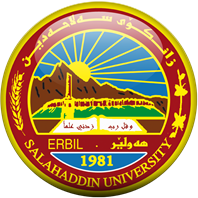 کۆلێژی پەروەردە- شەقڵاوە					پۆڵ: سێ یەمبەش: بایۆلۆجی						ساڵی خوێندن: 2021- 2022	تۆماری کۆششی کۆرسی دووەم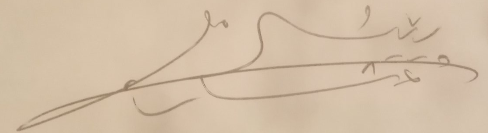      مامۆستای بابەت                      									سەرۆکی بەش پێشڕەو عبدالكريم عثمان									  م. ی. شێرکۆ محمد عبد الرحمنتێبینی:1- تکایە دەست کاری زنجیرەی ناوی قوتابیان مەکە.2- ئەگەر قوتابی (عبور) یان (داواکراو) هەبوو ناوی لە لیستی ناوەکان نەبوو تکایە زیادی بکە.3- لە کاتی هەبونی هەر هەڵەیەک پێویستە بە قەلەمی سور چاک بکرێت وە واژووی لە تەنیشتی بکرێت.4- بە هیچ شێوەیەک حبری سپی ڕێگە پێدراو نیە بەکار بهێنڕێت لە ئەنکێتی نمرکان.   ژناوی قوتابی40 %بە نووسینتێبینیاسرا صدر الدين حسينداواکراوە لە:Viewing + Mycology + Medical Entomology + Medical Genetics اڤين فقی طاهر عمر33سی و سێأوسامه‌ انور عبداللە15پانزهایمان کامران سعید33سی و سێئامێز محمد عبداللە22بیست و دووبشری صباح فتاح39سی و نۆبیخال دلێر صالح21بیست و یەکپروین عزیز احمد38سی و هەشتپەروا محمد عبداللە31سی و یەکپەیوەست رسول حسن25بیست و پێنجچیمەن ستار ابراهيمداواکراوە لە:Microbiology + Viewing + Mycology + Medical Entomology + Medical Genetics دلۆڤان خالید علیداواکراوە لە:Animal Physiology + Mycology + Microbiology + Viewing + Medical Entomology + Medical Geneticsدنیا محمد صابر31سی و یەکدەریا سالار اسعد35سی و پێنجڕابەر محمد محمدامین16شانزەریان کیفی عمر28بیست و هەشتزینب فارس علی28بیست و هەشتسامان حسن خدر32سی و دووسایە جلال عمر35سی وپێنجسمیە مامر احمد30سی تەنهاسوما ناظم برايم39سی و نۆسيماء یاسین عبدالرحمن27بیست و حەوتشنۆ مصطفی فتاح38سی و هەشتشیبا شیرزاد حسين22بیست و دووشەیدا یونس محمد33سی و سێعماد فرهاد محسنداواکراوە لە:Mycology + Animal Physiology + Viewing + Medical Entomology + Medical Genetics عمر ادريس عمر	داواکراوە لە:Animal Physiology + Mycology + Microbiology + Viewing + Medical Entomology + Medical Genetics محمد  عثمان يحيىداواکراوە لە:Microbiology + Viewing + Medical Entomology + Medical Genetics محمد خلیل سلیمانداواکراوە لە:Viewing + Mycology + Animal Physiology محمد کاوە امین33سی و سێمحمد مجيد كانبىداواکراوە لە:Animal Physiology + Mycology + Microbiology + Viewing + Medical Entomology + Medical Genetics محمد نهاد فرسە17حەڤدەمینا وشیار حسن24بیست و چوارهوشه‌نگ طیب صالح27بیست و حەوتهێلین جوهر رحمان23بیست و سێهەتاو هيني عبدالرحمن35سی و پێنجهەژین إسماعيل عبدالرحمن25بیست و پێنجیوسف میرخان نبی34سی و چوار